О внесении изменений в отдельные приказы об утверждении административных регламентов предоставления государственных услуг в сфере социальной поддержки населенияВ целях совершенствования работы по предоставлению государственных услуг в сфере социальной поддержки населения п р и к а з ы в а ю:Утвердить прилагаемые изменения, которые вносятся в отдельные административные регламенты предоставления государственных услуг в сфере социальной поддержки населения.Министр   	  	 	  	  							Э.А.Зарипова          Утверждены                                                                   	приказом Министерства труда,                                                                    	занятости и социальной защиты                                                                   	Республики Татарстан                                                                    	от ______________ № ________Изменения, которые вносятся в отдельные приказы об утверждении административных регламентов предоставления государственных услуг в сфере социальной поддержки населенияВ приказ Министерства труда, занятости и социальной защиты Республики Татарстан от 08.12.2014 № 675 «Об утверждении Административного регламента предоставления государственной услуги по назначению субсидий гражданам, имеющим в составе семьи трех и более детей в возрасте до 18 лет, включая приемных» (с изменениями, внесенными приказами Министерства труда, занятости и социальной защиты Республики Татарстан от 06.06.2016 № 315, от 28.11.2016 № 668, от 08.06.2017 № 349, от 07.05.2018 № 350, от 18.09.2018 № 858, от 22.04.2019 № 290, от 28.08.2019 № 655, от 07.11.2019 № 933, от 28.02.2020 № 135, от 13.07.2020 № 499, от 09.10.2020 № 717, от 04.06.2021 № 395, от 07.09.2021 № 640, от 15.04.2022 № 280, от 10.11.2022 № 998) (далее – Приказ):в наименование Приказа слова «в возрасте до 18 лет, включая приемных» заменить словами «, включая приемных, до достижения старшим ребенком возраста 18 лет или возраста 23 лет при условии его обучения в организации, осуществляющей образовательную деятельность, по очной форме обучения»;в пункте 1 слова «в возрасте до 18 лет, включая приемных» заменить словами «, включая приемных, до достижения старшим ребенком возраста 18 лет или возраста 23 лет при условии его обучения в организации, осуществляющей образовательную деятельность, по очной форме обучения»;в Административном регламенте предоставления государственной услуги по назначению субсидий гражданам, имеющим в составе семьи трех и более детей в возрасте до 18 лет, включая приемных (далее – Регламент):в наименование слова «в возрасте до 18 лет, включая приемных» заменить словами «, включая приемных, до достижения старшим ребенком возраста 18 лет или возраста 23 лет при условии его обучения в организации, осуществляющей образовательную деятельность, по очной форме обучения»;в Разделе 1:пункт 1.1 изложить в следующей редакции:«1.1. Настоящий Административный регламент предоставления государственной услуги по назначению гражданам, имеющим в составе семьи трех и более детей включая приемных, до достижения старшим ребенком возраста 18 лет или возраста 23 лет, субсидий (далее - Регламент) устанавливает стандарт и порядок предоставления государственных услуг по назначению гражданам, имеющим в составе семьи трех и более детей, включая приемных, до достижения старшим ребенком возраста 18 лет или возраста 23 лет при условии его обучения в организации, осуществляющей образовательную деятельность, по очной форме обучения,  субсидии на приобретение лекарственных средств для ребенка в возрасте до 6 лет и ежемесячной субсидии на проезд обучающимся в общеобразовательных организациях до окончания ими обучения, но не более чем до достижения ими возраста 23 лет (далее - государственная услуга).»;пункт 1.2 изложить в следующей редакции: «1.2. Заявителем является один из родителей (лицо, его заменяющее) ребенка в возрасте до 6 лет, учащихся общеобразовательных организаций, имеющий в составе семьи трех и более детей, включая приемных, до достижения старшим ребенком возраста 18 лет или возраста 23 лет при условии его обучения в организации, осуществляющей образовательную деятельность, по очной форме обучения, с которым фактически проживает(-ют) ребенок (дети).»;в абзаце втором пункта 2.1 слова ««в возрасте до 18 лет, включая приемных» заменить словами «, включая приемных, до достижения старшим ребенком возраста 18 лет или возраста 23 лет при условии его обучения в организации, осуществляющей образовательную деятельность, по очной форме обучения»;приложение № 1 изложить в следующей редакции:«Приложение № 1к Административному регламентупредоставления государственной услугипо назначению гражданам, имеющим в составе семьи трех и более детей, включая приемных, до достижения старшим ребенком возраста 18 лет или возраста 23 лет при условии его обучения в организации, осуществляющей образовательную деятельность, по очной форме обучениярекомендуемая форма                                    			В Отделение № __ ГКУ «Республиканский                                    			центр материальной помощи                                    			(компенсационных выплат)» в                                   			 _______________________________________                                    			 муниципальном районе (городском округе)ЗАЯВЛЕНИЕ № ___от ________ 20__ г.Я, _____________________________________________________________________,(Ф.И.О. (последнее - при наличии) заявителя полностью)проживающая(ий) по адресу:_______________________________________________________________________,(почтовый адрес заявителя с указанием индекса, телефона, адреса электронной  почты)действующая(ий) на основании:________________________________________________________________________ (реквизиты документа, подтверждающего полномочия лица, представляющего интересы заявителя, при обращении доверенного лица)СНИЛС (заявителя) ___________________________________Прошу назначить _______________________________________________________,                        		 (Ф.И.О. (последнее - при наличии) заявителя)проживающей(му) по адресу:______________________________________________________________________(почтовый индекс, адрес регистрации по месту жительства заявителя)______________________________________________________________________,(реквизиты документа, удостоверяющего личность заявителя)субсидию  на приобретение лекарственных средств для ребенка в возрасте до 6 лет  гражданам,  имеющим в составе семьи  трех  и более детей, включая приемных, до достижения старшим ребенком возраста 18 лет или возраста 23 лет при условии его обучения в организации, осуществляющей образовательную деятельность, по очной форме обучения, в  соответствии с Законом Республики Татарстан от 8 декабря 2004 года  №  63-ЗРТ  «Об  адресной  социальной поддержке населения в Республике Татарстан».Представляют следующие документы (справки):Состав семьи заявителя выплаты:--------------------------------<*> отмечаются дети, в отношении которых назначается государственная услугаФактически проживаю с семьей по адресу: ___________________________________                                           				(указывается фактический адрес______________________________________________________________________                       проживания многодетной семьи)    Подтверждаю,  что  указанные в заявлении дети (ребенок) не находятся на полном государственном обеспечении, а также в отношении их (его)______________________________________________________________________                (Ф.И.О. (последнее - при наличии) заявителя)не лишен(а) родительских прав, не ограничен(а) в родительских правах                                  		_________________________________________                                 		 	 (подпись, расшифровка подписи заявителя)______________________________________________________________________(при установлении опеки над ребенком указать наименование и местонахождение органа, установившего опеку)Назначенные выплаты прошу произвести:путем перечисления на счет _____________________________________________                           			 (указываются реквизиты счета, открытого                           			 в установленном законом порядке заявителем)через почтовое отделение _______________________________________________                      			(указываются реквизиты почтового отделения заявителя)    С  положениями  об  ответственности  за  достоверность  предоставленных сведений,   подлинность   документов,   в  которых  они  содержатся,  и  об обязанности  своевременного  извещения  об  изменении  условий, влияющих навыплату мер социальной поддержки, ознакомлен(а) _________________________                                                 					 (подпись заявителя)    Согласен(на)  на получение информации, в том числе о предоставлении (об отказе в предоставлении) государственной услуги:в письменной форме по почтовому адресу ___________________________________смс-сообщением на телефон ______________________________________________                                        				 (номер телефона)в форме электронного документапо адресу электронной почты _____________________________________________                                    				 (адрес электронной почты)через личный кабинет в государственнойинформационной системе РеспубликиТатарстан «Портал государственныхи муниципальных услуг Республики Татарстан» _____________________________                                                					 (подпись заявителя)Заявитель:______________________________________________ ______ «__» ________ 20__ г.(Ф.И.О. (последнее - при наличии) заявителялибо лица, представляющего интересы заявителяна основании доверенности,заверенной в установленном порядке)Заявление и документы приняты 20 г. _______ _______________________________                                 			      (подпись, расшифровка подписи специалиста)______________________________________________________________________Линия отрыва                            Расписка-уведомлениеРегистрационный № заявителя _____Количество документов ___ ед. на ___ листахДокументы принял ___________ _________ _______________________ _________                 		      (должность)    (подпись)      (расшифровка подписи)           (дата)»;	Приложение № 2 изложить в следующей редакции:«Приложение № 2к Административному регламентупредоставления государственной услугипо назначению субсидий гражданам, имеющим в составе семьи трех и более детей, включая приемных, до достижения старшим ребенком возраста 18 лет или возраста 23 лет при условии его обучения в организации, осуществляющей образовательную деятельность, по очной форме обучениярекомендуемая форма                                    			В Отделение № ___ ГКУ «Республиканский                                    			центр материальной помощи                                    			(компенсационных выплат)» в                                    			_______________________________________                                    			муниципальном районе (городском округе)ЗАЯВЛЕНИЕ № ____от ________ 20__ г.Я, _____________________________________________________________________,           (Ф.И.О. (отчество - при наличии) заявителя полностью)проживающая(ий) по адресу:___________________________________________________________________,(почтовый адрес заявителя с указанием индекса, телефона, адреса электронной почты)действующая(ий) на основании:________________________________________________________________________(реквизиты документа, подтверждающего полномочия лица, представляющего интересы заявителя, при обращении доверенного лица)СНИЛС (заявителя) _____________________________________________________Прошу назначить _______________________________________________________,                       		(Ф.И.О. (отчество - при наличии) заявителя)проживающей(му) по адресу:______________________________________________________________________(почтовый индекс, адрес регистрации по месту жительства заявителя)______________________________________________________________________,(реквизиты документа, удостоверяющего личность заявителя)ежемесячную   субсидию   на   проезд   обучающемуся  в  общеобразовательных организациях  до окончания ими  обучения,  но не более чем до достижения ими возраста 23 лет гражданам,  имеющим в составе семьи трех  и  более  детей, включаяприемных, до достижения старшим ребенком возраста 18 лет или возраста 23 лет при условии его обучения в организации, осуществляющей образовательную деятельность, по очной форме обучения, в  соответствии с Законом Республики Татарстан от 8 декабря 2004 года  №  63-ЗРТ  «Об  адресной  социальной поддержке населения в Республике Татарстан».Представляют следующие документы (справки):Состав семьи заявителя выплаты:--------------------------------<*> отмечаются дети, в отношении которых назначается государственная услугаФактически проживаю с семьей по адресу: ___________________________________                                          					(указывается фактический адрес______________________________________________________________________                       проживания многодетной семьи)    Подтверждаю,  что  указанные в заявлении дети (ребенок) не находятся наполном государственном обеспечении, а также в отношении их (его)______________________________________________________________________                (Ф.И.О. (отчество - при наличии) заявителя)не лишен(а) родительских прав, не ограничен(а) в родительских правах                __________ ________________________________                  (подпись, расшифровка подписи заявителя)______________________________________________________________________(при установлении опеки над ребенком указать наименование и местонахождение                        органа, установившего опеку)Назначенные выплаты прошу произвести:путем перечисления на счет _____________________________________________                            			(указываются реквизиты счета, открытого                           			 в установленном законом порядке заявителем)через почтовое отделение ________________________________________________                     			 (указываются реквизиты почтового отделения заявителя)    С  положениями  об  ответственности  за  достоверность  предоставленных сведений,   подлинность   документов,   в  которых  они  содержатся,  и  об обязанности  своевременного  извещения  об  изменении  условий, влияющих на выплату мер социальной поддержки, ознакомлен(а) _________________________                                                    		(подпись заявителя)    Согласен(на)  на получение информации, в том числе о предоставлении (об отказе в предоставлении) государственной услуги:в письменной форме по почтовому адресу ___________________________________смс-сообщением на телефон ______________________________________________                                       				(номер телефона)в форме электронного документапо адресу электронной почты ____________________________________________                                     			 (адрес электронной почты)через личный кабинет в государственнойинформационной системе РеспубликиТатарстан «Портал государственныхи муниципальных услуг Республики Татарстан» _____________________________                                                 					(подпись заявителя)Заявитель:_____________________________________________ _______ «__» ________ 20__ г.(Ф.И.О. (отчество - при наличии) заявителялибо лица, представляющего интересы заявителяна основании доверенности,заверенной в установленном порядке)Заявление и документы приняты ________ 20__ г. ____________________________                              				            (подпись,    расшифровка подписи специалиста)______________________________________________________________________Линия отрываРасписка-уведомлениеРегистрационный № заявителя _____Количество документов ___ ед. на ___ листахДокументы принял ___________ _________ _______________________ _________                               (должность)      (подпись)           (расшифровка подписи)           (дата)»;наименование приложения № 3 изложить в следующей редакции:									«Приложение № 3к Административному регламентупредоставления государственной услугипо назначению субсидий гражданам, имеющим в составе семьи трех и более детей, включая приемных, до достижения старшим ребенком возраста 18 лет или возраста 23 лет при условии его обучения в организации, осуществляющей образовательную деятельность, по очной форме обучения»;приложение № 4 изложить в следующей редакции:«Приложение № 4к Административному регламентупредоставления государственной услугипо назначению субсидий гражданам, имеющимтрех и более детей, включая приемных, до достижения старшим ребенком возраста 18 лет или возраста 23 лет при условии его обучения в организации, осуществляющей образовательную деятельность, по очной форме обучения Отделение №__ ГКУ «Республиканский центр                                 			материальной помощи (компенсационных                                  			выплат)» в ______________________________                                    			муниципальном районе (городском округе)Решение о назначении субсидиина приобретение лекарственных средств для ребенка в возрасте до 6 летгражданам, имеющим в составе семьи трех и более детей, включая приемных, до достижения старшим ребенком возраста 18 лет или возраста 23 лет при условии его обучения в организации, осуществляющей образовательную деятельность, по очной форме обучения    № ___                                             					 от «__» ____________Ф.И.О. (отчество - при наличии) заявителя _______________________________Адрес заявителя _______________________________________________________Назначить  субсидию  на  приобретение  лекарственных  средств для ребенка в возрасте  до  6  лет  из гражданам, имеющим в составе семьи трех и более детей, включая приемных, до достижения старшим ребенком возраста 18 лет или возраста 23 лет при условии его обучения в организации, осуществляющей образовательную деятельность, по очной форме обучения, в соответствии с Законом Республики Татарстан от 8 декабря  2004  года  № 63-ЗРТ «Об адресной социальной поддержке населения в Республике Татарстан».Срок выплаты: с ___________ по ______________Способ выплаты _______________________________________________________Заведующий(ая) отделением№ __ ГКУ «Республиканскийцентр материальной помощи(компенсационных выплат)» в_____________________________________  _________________________     ________муниципальном районе (городском округе)  (Ф.И.О (отчество –  при наличии)     (подпись)М.П.Специалист отделения № ___ГКУ «Республиканский центрматериальной помощи(компенсационных выплат)» в_____________________________________ ________________________  __________муниципальном районе (городском округе) (Ф.И.О (отчество - при наличии)  (подпись)Способ уведомления:в письменной форме по почтовому адресу ___________________________смс-сообщением на телефон ________________________________________                                      			(номер телефона)в форме электронного документапо адресу электронной почты ______________________________________                                			 (адрес электронной почты)через личный кабинет в государственнойинформационной системе РеспубликиТатарстан «Портал государственныхи муниципальных услуг Республики Татарстан»__________________________специалист отделения __________________________________ ______________                     	          (Ф.И.О (отчество - при наличии)    		 (подпись)                                    	Отделение № ГКУ «Республиканский центр                                    			материальной помощи (компенсационных                                    			выплат)» в ____________________________                                    			муниципальном районе (городском округе)Решение об отказе в назначении субсидиина приобретение лекарственных средств для ребенка в возрастедо 6 лет гражданам, имеющим в составе семьи трех и более детей, включая приемных, до достижения старшим ребенком возраста 18 лет или возраста 23 лет при условии его обучения в организации, осуществляющей образовательную деятельность, по очной форме обучения    № ___                                      				от «___»____________________Ф.И.О. (отчество - при наличии) заявителя ________________________________Адрес заявителя _______________________________________________________Отказать  в  назначении  субсидии на приобретение лекарственных средств для ребенка в возрасте до 6 лет гражданам, имеющим в составе семьи трех и более детей, включая приемных, до достижения старшим ребенком возраста 18 лет или возраста 23 лет при условии его обучения в организации, осуществляющей образовательную деятельность, по очной форме обучения, в соответствии с Законом Республики Татарстан от 8 декабря 2004 года № 63-ЗРТ «Об адресной социальной поддержке населения в Республике Татарстан».Причина отказа: ________________________________________________________Заведующий(ая) отделением№ __ ГКУ «Республиканскийцентр материальной помощи(компенсационных выплат)» в_____________________________________ ________________________ _________муниципальном районе (городском округе) (Ф.И.О (отчество - при наличии) (подпись)М.П.Специалист отделения № ____ГКУ «Республиканский центрматериальной помощи(компенсационных выплат)» в_____________________________________  ________________________ _________муниципальном районе (городском округе) (Ф.И.О (последнее - при наличии) (подпись)Способ уведомления:в письменной форме по почтовому адресу ___________________________смс-сообщением на телефон ________________________________________                                      			(номер телефона)форме электронного документапо адресу электронной почты ______________________________________                                 			(адрес электронной почты)через личный кабинет в государственнойинформационной системе РеспубликиТатарстан «Портал государственныхи муниципальных услуг Республики Татарстан» _____________________________специалист отделения _________________________________ __________________                     		 (Ф.И.О (отчество - при наличии)                         подпись»;приложение № 5 изложить в следующей редакции:«Приложение № 5к Административному регламентупредоставления государственной услугипо назначению субсидий гражданам, имеющим в составе семьи трех и более детей, включая приемных, до достижения старшим ребенком возраста 18 лет или возраста 23 лет при условии его обучения в организации, осуществляющей образовательную деятельность, по очной форме обучения                                 		 	Отделение № ___ ГКУ «Республиканский центр                                 			материальной помощи (компенсационных                                 			выплат)» в _______________________________                                    			муниципальном районе (городском округе)Решение о назначении субсидиина проезд обучающемуся в общеобразовательных организацияхдо окончания  ими обучения, но не более чем до достижения ими возраста23 лет гражданам, имеющим в составе семьи трех и более детей, включая приемных, до достижения старшим ребенком возраста 18 лет или возраста 23 лет при условии его обучения в организации, осуществляющей образовательную деятельность, по очной форме обучения    № ___                                            					от «__» ______________Ф.И.О. (отчество - при наличии) заявителя _______________________________Адрес заявителя ________________________________________________________Назначить ежемесячную субсидию на проезд обучающемуся в общеобразовательных организациях  до окончания ими  обучения,  но не более чем до достижения ими возраста 23 лет гражданам, имеющим в составе семьи трех и более детей, включая приемных, до достижения старшим ребенком возраста 18 лет или возраста 23 лет при условии его обучения в организации, осуществляющей образовательную деятельность, по очной форме обучения,  в  соответствии с Законом Республики Татарстан от 8 декабря 2004 года  №  63-ЗРТ  «Об  адресной  социальной поддержке населения в Республике Татарстан».Срок выплаты: с _________ по ________________Способ выплаты ___________________________________________Заведующий(ая) отделением№____ ГКУ «Республиканскийцентр материальной помощи(компенсационных выплат)» в_____________________________________ ________________________ _________муниципальном районе (городском округе) (Ф.И.О (отчество - при наличии)  (подпись)М.П.Специалист отделения № ___ГКУ «Республиканский центрматериальной помощи(компенсационных выплат)» в_____________________________________ ________________________ ________муниципальном районе (городском округе) (Ф.И.О (отчество - при наличии) (подпись)Способ уведомления:в письменной форме по почтовому адресу _____________________________смс-сообщением на телефон __________________________________________                                      			(номер телефона)в форме электронного документапо адресу электронной почты ________________________________________                                  			(адрес электронной почты)через личный кабинет в государственнойинформационной системе РеспубликиТатарстан «Портал государственныхи муниципальных услуг Республики Татарстан» _____________________специалист отделения _________________________________   ____________                     		(Ф.И.О.) отчество - при наличии)       		 (подпись)                                  			Отделение № __ ГКУ «Республиканский центр                                  			материальной помощи (компенсационных                                  			выплат)» в ______________________________                                    			муниципальном районе (городском округе)Решение об отказе в назначении субсидиина проезд обучающемуся в общеобразовательных организацияхдо окончания  ими обучения, но не более чем до достижения ими возраста23 лет гражданам, имеющим в составе семьи трех и более детей, включая приемных, до достижения старшим ребенком возраста 18 лет или возраста 23 лет при условии его обучения в организации, осуществляющей образовательную деятельность, по очной форме обучения    № ____                                          				   от «___» _______________Ф.И.О. (отчество - при наличии) заявителя ________________________________Адрес заявителя __________________________________________________________Отказать   в  назначении  ежемесячной  субсидии  на  проезд  обучающимся  в общеобразовательных   организациях   до  окончания ими обучения, но не более чем до достижения ими возраста  23  лет гражданам, имеющим в составе семьи трех и более детей, включая приемных, до достижения старшим ребенком возраста 18 лет или возраста 23 лет при условии его обучения в организации, осуществляющей образовательную деятельность, по очной форме обучения, включая приемных, в соответствии с Законом Республики Татарстан от 8 декабря 2004 года № 63-ЗРТ «Об адресной социальной поддержке населения в Республике Татарстан».Причина отказа: ________________________________________________________Заведующий(ая) отделением№___ ГКУ «Республиканскийцентр материальной помощи(компенсационных выплат)» в______________________________________ ________________________ _______муниципальном районе (городском округе)   (Ф.И.О (отчество - при наличии) (подпись)М.П.Специалист отделения № ____ГКУ «Республиканский центр материальной помощи(компенсационных выплат)» в_____________________________________ _________________________ _______муниципальном районе (городском округе) (Ф.И.О (отчество - при наличии) (подпись)Способ уведомления:в письменной форме по почтовому адресу ________________________смс-сообщением на телефон _____________________________________                                   			(номер телефона)в форме электронного документапо адресу электронной почты ___________________________________                                		   (адрес электронной почты)через личный кабинет в государственнойинформационной системе РеспубликиТатарстан «Портал государственныхи муниципальных услуг Республики Татарстан»специалист отделения ____________________________________  ______________                      		 (Ф.И.О. отчество - при наличии)                            (подпись)»;Приложение № 6 изложить в следующей редакции:«Приложение № 6к Административному регламентупредоставления государственной услугипо назначению субсидий гражданам, имеющим в составе семьи трех и более детей, включая приемных, до достижения старшим ребенком возраста 18 лет или возраста 23 лет при условии его обучения в организации, осуществляющей образовательную деятельность, по очной форме обучения                                    				В Отделение №___ ГКУ «Республиканский                                    				центр материальной помощи                                    				(компенсационных выплат)» в                                    				_____________________________________                                    				муниципальном районе (городском округе)Заявлениеоб исправлении технической ошибкиЯ, __________________________________________________________________,Ф.И.О. (отчество - при наличии) заявителяпроживающий(-ая) по адресу______________________________________________________________________ (почтовый адрес заявителя с указанием индекса, телефон, электронный адрес)______________________________________________________________________ (наименование документа, удостоверяющего личность заявителя, его серия, номер, дата выдачи,_____________________________________________________________________                  наименование органа, выдавшего документ)прошу исправить техническую ошибку ______________________________________,допущенную (нужное подчеркнуть):в решении  о приостановлении (возобновлении) предоставления государственнойуслуги от ________________ № _____________;           	(дата решения)    		(№ решения)в решении о назначении (отказе в назначении) ______________________________                                                				   (наименование выплаты)______________________________________________________________________                      (реквизиты решения, дата выдачи)    Согласен(-на)   на  получение  уведомления  о  переоформленном  решении субсидии  на приобретение лекарственных средств для ребенка в возрасте до 6 лет  гражданам, имеющим в составе семьи трех и более детей, включая приемных, до достижения старшим ребенком возраста 18 лет или возраста 23 лет при условии его обучения в организации, осуществляющей образовательную деятельность, по очной форме обучения_________________________________________________________ 		        (в письменной форме по почтовому адресу, в форме электронного документа    			по адресу электронной почты, смс-сообщением на телефон, через личный  			 кабинет в государственной информационной системе Республики Татарстан    			«Портал государственных и муниципальных услуг Республики Татарстан»)«__» ________ 20__ г. ____________________ ___________________________                      		 (подпись заявителя)               (расшифровка подписи)»;	Приложение № 7 изложить в следующей редакции:«Приложение № 7к Административному регламентупредоставления государственной услугипо назначению субсидий гражданам, имеющим в составе семьи трех и более детей, включая приемных, до достижения старшим ребенком возраста 18 лет или возраста 23 лет при условии его обучения в организации, осуществляющей образовательную деятельность, по очной форме обучения                                   			В Отделение №_____ ГКУ «Республиканский                                   			центр материальной помощи                                   			(компенсационных выплат)» в                                   			________________________________________                                    			муниципальном районе (городском округе)Заявлениеоб исправлении технической ошибкиЯ, ___________________________________________________________________,Ф.И.О. (последнее - при наличии) заявителяпроживающий(-ая) по адресу______________________________________________________________________(почтовый адрес заявителя с указанием индекса, телефон, электронный адрес)______________________________________________________________________  (наименование документа, удостоверяющего личность заявителя, его серия, номер, дата выдачи,______________________________________________________________________                  наименование органа, выдавшего документ)прошу исправить техническую ошибку ____________________________________,допущенную (нужное подчеркнуть):в решении о приостановлении (возобновлении)  предоставления государственнойуслуги от ________________ № _____________;           	 (дата решения)              (№ решения)в решении о назначении (отказе в назначении) ______________________________                                                  					(наименование выплаты)_____________________________________________________________________                      (реквизиты решения, дата выдачи)    Согласен(-на)   на  получение  уведомления  о  переоформленном  решении субсидии  на приобретение лекарственных средств для ребенка в возрасте до 6 лет  гражданам, имеющим в составе семьи трех и более детей, включая приемных, до достижения старшим ребенком возраста 18 лет или возраста 23 лет при условии его обучения в организации, осуществляющей образовательную деятельность, по очной форме обучения _________________________________________________________  		         (в письменной форме по почтовому адресу, в форме электронного документа    			по адресу электронной почты, смс-сообщением на телефон, через личный   			кабинет в государственной информационной системе Республики Татарстан    		        «Портал государственных и муниципальных услуг Республики Татарстан»)«___»________ 20__ г. ____________________ ___________________________                      		   (подпись заявителя)                (расшифровка подписи)»;Приложение № 8 изложить в следующей редакции:«Приложение № 8к Административному регламентупредоставления государственной услугипо назначению субсидий гражданам, имеющим в составе семьи трех и более детей, включая приемных, до достижения старшим ребенком возраста 18 лет или возраста 23 лет при условии его обучения в организации, осуществляющей образовательную деятельность, по очной форме обучения                                 			 Отделение № __ ГКУ «Республиканский центр                                  			 материальной помощи (компенсационных                                  			 выплат)» в ______________________________                                   			 муниципальном районе (городском округе)Решение о приостановлении предоставления субсидиина приобретение лекарственных средств для ребенка в возрастедо 6 лет гражданам, имеющим в составе семьи трех и более детей, включая приемных, до достижения старшим ребенком возраста 18 лет или возраста 23 лет при условии его обучения в организации, осуществляющей образовательную деятельность, по очной форме обучения № ______ 								от «__»____________Ф.И.О. (отчество - при наличии) заявителя ________________________________Адрес заявителя _________________________________________________________    В связи с  наличием задолженности по уплате налогов, сборов и страховых взносов  в бюджеты бюджетной    системы   Российской Федерации      приостановить предоставление   государственной   услуги   по   назначению   субсидии   на приобретение  лекарственных  средств  для  ребенка  в  возрасте до 6 лет гражданам, имеющим в составе семьи трех и более детей, включая приемных, до достижения старшим ребенком возраста 18 лет или возраста 23 лет при условии его обучения в организации, осуществляющей образовательную деятельность, по очной форме обучения, в соответствии с Законом Республики Татарстан от 8 декабря 2004 года № 63-ЗРТ «Об  адресной  социальной  поддержке  населения  в Республике Татарстан» до погашения  задолженности,  но  не  более чем на 90 дней со дня обращения за предоставлением государственной услуги.Руководитель отделения _______________________________  ________________                      		    (Ф.И.О. отчество- при наличии)   		  (подпись)М.П.Специалист отделения ___________________________________  _______________                       			(Ф.И.О. отчество - при наличии)    		 (подпись)Способ уведомления заявителя:Письменно ____________________________________________________________                             по почтовому адресуsms-сообщением ____________________________________________                             		№ телефонапо электронной почте ______________________________________                          			адрес электронной почтыСпециалист отделения ____________________________________  ______________                       		(Ф.И.О. отчество - при наличии)     		  (подпись)                                 			Отделение № ___ ГКУ «Республиканский центр                                 			материальной помощи (компенсационных                                 			выплат)» в _______________________________                                 			муниципальном районе (городском округе)Решение о возобновлении предоставлениягосударственной услуги о назначению субсидии на приобретение лекарственныхсредств для ребенка в возрасте до 6 лет гражданам, имеющим в составе семьи трех и более детей, включая приемных, до достижения старшим ребенком возраста 18 лет или возраста 23 лет при условии его обучения в организации, осуществляющей образовательную деятельность, по очной форме обучения    №___                                              					от «___»____________Ф.И.О. (отчество - при наличии) заявителя ________________________________Адрес заявителя _________________________________________________________    В  связи    с    урегулированием    задолженности  по уплате налогов, сборов и страховых взносов в бюджеты бюджетной системы Российской  Федерации возобновить предоставление государственной услуги по назначению субсидии на приобретение  лекарственных  средств  для  ребенка  в  возрасте до 6 лет гражданам, имеющим в составе семьи трех и более детей, включая приемных, до достижения старшим ребенком возраста 18 лет или возраста 23 лет при условии его обучения в организации, осуществляющей образовательную деятельность, по очной форме обучения, в соответствии с Законом Республики Татарстан от 8 декабря 2004 года № 63-ЗРТ «Об  адресной социальной поддержке населения в Республике Татарстан» с «___»___________.Руководитель отделения __________________________________ _______________                        			 (Ф.И.О. отчество - при наличии)                  (подпись)                     М.П.Специалист отделения ___________________________________  _______________                         			(Ф.И.О. отчество - при наличии)                  (подпись)Способ уведомления заявителя:Письменно ____________________________________________________________                          по почтовому адресуsms-сообщением _______________________________________________                               	№ телефонапо электронной почте _________________________________________                           			 адрес электронной почтыСпециалист отделения ______________________________ ___________________                     			(Ф.И.О. отчество - при наличии)     (подпись)»;Приложение № 9 изложить в следующей редакции:«Приложение № 9к Административному регламентупредоставления государственной услугипо назначению субсидий граждан, имеющим в составе семьи трех и более детей,включая приемных, до достижения старшим ребенком возраста 18 лет или возраста 23 лет при условии его обучения в организации, осуществляющей образовательную деятельность, по очной форме обучения                                 			Отделение № ___ ГКУ «Республиканский центр                                 			материальной помощи (компенсационных                                 			выплат)» в _______________________________                                    			муниципальном районе (городском округе)Решение о приостановлении предоставления субсидиина проезд обучающемуся в общеобразовательных организацияхдо окончания  ими обучения, но не более чем до достижения ими возраста23  гражданам, имеющим в составе семьи трех и более детей, включая приемных, до достижения старшим ребенком возраста 18 лет или возраста 23 лет при условии его обучения в организации, осуществляющей образовательную деятельность, по очной форме обучения   № ___                                              					 от «__»___________Ф.И.О. (отчество - при наличии) заявителя ________________________________Адрес заявителя _________________________________________________________    В связи с   наличием  задолженности по  уплате налогов, сборов и страховых взносов в  бюджеты бюджетной системы Российской Федерации приостановить предоставление государственной услуги по назначению ежемесячной субсидии на проезд  обучающемуся  в общеобразовательных организациях до окончания ими обучения, но не более чем до достижения  ими  возраста  23  лет гражданам, имеющим в составе семьи трех и более детей, включая приемных, до достижения старшим ребенком возраста 18 лет или возраста 23 лет при условии его обучения в организации, осуществляющей образовательную деятельность, по очной форме обучения, в соответствии с Законом Республики   Татарстан   от  8  декабря  2004  года  №  63-ЗРТ «Об адресной социальной   поддержке  населения  в  Республике  Татарстан»  до  погашения задолженности,   но   не   более  чем  на  90  дней  со  дня  обращения  за предоставлением государственной услуги.Руководитель отделения ___________________________________ _____________                       			 (Ф.И.О. отчество - при наличии)     	     (подпись)М.П.Специалист отделения ___________________________________  _____________                    				  (Ф.И.О. отчество - при наличии)                 (подпись)Способ уведомления заявителя:Письменно ________________________________________________                       по почтовому адресуsms-сообщением ___________________________________________                                № телефонапо электронной почте _____________________________________                          		адрес электронной почтыСпециалист отделения ______________________________________ ____________                                	  (Ф.И.О. отчество - при наличии)       			 (подпись)                                 			Отделение № ___ ГКУ «Республиканский центр                                 			материальной помощи (компенсационных                                 			выплат)» в _______________________________                                    			муниципальном районе (городском округе)Решение о возобновлении предоставлениягосударственной услуги по назначению субсидии на проездобучающемуся в общеобразовательных организациях до окончанияими обучения, но не более чем до достижения ими возраста 23 лет гражданам, имеющим в составе семьи трех и более детей, включая приемных, до достижения старшим ребенком возраста 18 лет или возраста 23 лет при условии его обучения в организации, осуществляющей образовательную деятельность, по очной форме обучения№ ___                                             					 от «__»____________Ф.И.О. (отчество - при наличии) заявителя ________________________________Адрес заявителя _________________________________________________________    В  связи  с урегулированием  задолженности по  уплате налогов, сборов и страховых взносов в бюджеты  бюджетной   системы   Российской    Федерации возобновить предоставление государственной услуги по назначению ежемесячной субсидии  на  проезд  обучающемуся  в  общеобразовательных  организациях  до окончания ими обучения, но не  более чем до достижения ими возраста 23 лет гражданам, имеющим в составе семьи трех и более детей, включая приемных, до достижения старшим ребенком возраста 18 лет или возраста 23 лет при условии его обучения в организации, осуществляющей образовательную деятельность, по очной форме обучения, в соответствии с Законом  Республики  Татарстан от 8 декабря 2004 года № 63-ЗРТ «Об адресной социальной поддержке населения в Республике Татарстан» с "__" ____________.Руководитель отделения __________________________________  _____________                        			(Ф.И.О. отчество - при наличии)      (подпись)                     М.П.Специалист отделения ___________________________________  _____________                     		   (Ф.И.О. отчество - при наличии)      (подпись)Способ уведомления заявителя:Письменно ________________________________________________                        по почтовому адресуsms-сообщением ___________________________________________                             		№ телефонапо электронной почте _____________________________________                          			адрес электронной почтыСпециалист отделения ____________________________________ _____________                       			(Ф.И.О. отчество - при наличии)                   (подпись)».В Административном регламенте предоставления государственной услуги по назначению и выплате компенсации расходов по оплате жилого помещения, в том числе оплате взноса на капитальный ремонт общего имущества в многоквартирном доме, коммунальных и других видов услуг отдельным категориям граждан, утвержденном приказом Министерства труда, занятости и социальной защиты Республики Татарстан от 19.11.2014 № 634 «Об утверждении Административного регламента предоставления государственной услуги по назначению и выплате компенсации расходов по оплате жилого помещения, в том числе оплате взноса на капитальный ремонт общего имущества в многоквартирном доме, коммунальных и других видов услуг отдельным категориям граждан» (с изменениями, внесенными приказами Министерства труда, занятости и социальной защиты Республики Татарстан от 09.07.2015 № 461, от 09.11.2015 № 821, от 07.06.2016 № 317, от 20.07.2016 № 420, от 28.11.2016 № 668, от 27.02.2017 № 104, от 08.06.2017 № 349, от 28.05.2018 № 401, от 18.09.2018 № 857, от 04.02.2019 № 77, от 07.05.2019 № 322, от 10.09.2019 № 689, от 14.11.2019 № 1021, от 24.03.2020 № 192, от 13.07.2020 № 502, от 02.10.2020 № 691, от 24.02.2021 № 102, от 21.05.2021 № 331, от 06.08.2021 № 567, от 01.10.2021 № 710, от 13.04.2022 № 273, от 18.11.2022 № 1030, от 23.08.2023 № 695, от 10.01.2024 № 3):	подпункт 41 пункта 1.2 изложить в следующей редакции:	«41) члены семьи, имеющей в составе трех и более детей, включая приемных, до достижения старшим ребенком возраста 18 лет или возраста 23 лет при условии его обучения в организации, осуществляющей образовательную деятельность, по очной форме обучения.»;	абзац второй подпункта 1 пункта 2.6.1 изложить в следующей редакции:	«в форме документа на бумажном носителе согласно приложению 1 к настоящему Регламенту. Заявители, указанные в подпункте 41 пункта 1.2 настоящего Регламента, предоставляют заявление в форме документа на бумажном носителе согласно приложению 11  к настоящему Регламенту»;	Приложение 1 к Регламенту изложить в следующей редакции:«Приложение 1к Административному регламентупредоставления государственной услугипо назначению и выплате компенсациирасходов по оплате жилого помещения,в том числе оплате взносана капитальный ремонт общегоимущества в многоквартирном доме,коммунальных и других видов услуготдельным категориям гражданформа            В отделение № _________________________                 ГКУ «Республиканский центр                    материальной помощи                  (компенсационных выплат)»            в _____________________________________            муниципальном районе (городском округе)ЗАЯВЛЕНИЕот «___» _________ 20__ г.Я, ___________________________________________________________________, (фамилия, имя, отчество (последнее при наличии) заявителя полностью)проживающий(ая) по адресу: ____________________________________________ ________________________________________________________________________(почтовый  адрес заявителя с указанием индекса, телефона, адрес электронной почты)действующий(ая) на основании __________________________________________ _______________________________________________________________________(реквизиты документа, подтверждающего полномочия заявителя представлять интересы получателя государственной услуги).Прошу  предоставить  компенсацию расходов по оплате жилого помещения, в том числе оплате  взноса  на  капитальный  ремонт  общего  имущества  в многоквартирном доме, коммунальных и  других  видов  услуг  отдельным категориям граждан ________________________________________________________________________фамилия,  имя,  отчество (последнее при наличии) получателя государственной услуги)  СНИЛС (заявителя) _____________________________________________________  Представляю следующие документы (справки):  Назначенные выплаты прошу произвести:  путем перечисления на счет________________________________________________________________________(указываются реквизиты счета, открытого в установленном законом порядке заявителем либо его законным представителем)через почтовое отделение_______________________________________________________________________(указываются  реквизиты  почтового  отделения  заявителя либо его законного представителя)С  положениями об ответственности за достоверность предоставленных сведений, подлинность документов, и об обязанности  своевременного  извещения  об  изменении  условий, влияющих на выплату компенсацию расходов по оплате жилого помещения, в том числе оплате  взноса  на  капитальный  ремонт  общего  имущества  в многоквартирном доме, коммунальных и  других  видов  услуг  отдельным категориям граждан, ознакомлен(а).Подпись заявителя_____________  расшифровка подписи заявителя_______________ Согласен(на)  на  автоматическое назначение мер социальной поддержки на новый срок.Подпись заявителя _____________________________________________________  (заполняется в случае, если получатель услуги является ветераном труда)Согласен  на получение информации, в том числе о предоставлении (отказе в  предоставлении)  государственной услуги, приостановлении (возобновлении) предоставления государственной услуги _____________________________________(письмом  по  почтовому  адресу,  смс-сообщением, электронной почтой по адресу электронной почты, через личный кабинет на Портале государственных и муниципальных услуг Республики Татарстан или Едином портале) «___» __________ 20__ г.       			    подпись ____________________  Заявление и документы приняты __________________________________ 20__ г.                  				         (подпись, расшифровка подписи специалиста)  Линия отрыва         Расписка-уведомление  Регистрационный № заявителя  Количество документов _________ ед. на _________ листах  Документы принял _____________________________________________ 20___ г.                                    (должность) (подпись) (расшифровка подписи) (дата)  «___» __________ 20__ г.       			Подпись ____________________  Заявление и документы приняты _________________________________ 20__ г.         					        (подпись, расшифровка подписи специалиста)Линия отрыва_______________________________________________________________________Расписка-уведомление  Регистрационный № заявителя  Количество документов _________ ед. на _________ листах  Документы принял _____________________________________________ 20___ г.    			         (должность) (подпись) (расшифровка подписи) (дата)»;	Дополнить Регламент приложением 11 следующего содержания:	«Приложение 11к Административному регламентупредоставления государственной услугипо назначению и выплате компенсациирасходов по оплате жилого помещения,в том числе оплате взносана капитальный ремонт общегоимущества в многоквартирном доме,коммунальных и других видов услуготдельным категориям гражданформа                                    В отделение № _________________________                                                 ГКУ «Республиканский центр                                                        материальной помощи                                                  (компенсационных выплат)»                                    в _____________________________________                                    муниципальном районе (городском округе)ЗАЯВЛЕНИЕот «___» _________ 20__ г.    Я, ___________________________________________________________________,(фамилия, имя, отчество (последнее при наличии) заявителя полностью)    проживающий(ая) по адресу: ____________________________________________________________________________________________________________________(почтовый  адрес заявителя с указанием индекса, телефона, адрес электронной почты)действующий(ая) на основании __________________________________________ _______________________________________________________________________(реквизиты документа, подтверждающего полномочия заявителя представлять интересы получателя государственной услуги).Прошу  предоставить  компенсацию расходов по оплате жилого помещения, в том   числе   оплате  взноса  на  капитальный  ремонт  общего  имущества  в многоквартирном   доме,   коммунальных   и  других  видов  услуг  отдельным категориям граждан _______________________________________________________________________фамилия,  имя,  отчество (последнее при наличии) получателя государственной услуги)    СНИЛС (заявителя) _____________________________________________________    Представляю следующие документы (справки):    Назначенные выплаты прошу произвести:    путем перечисления на счет________________________________________________________________________(указываются реквизиты счета, открытого в установленном законом порядке заявителем либо его законным представителем)через почтовое отделение________________________________________________________________________(указываются  реквизиты  почтового  отделения  заявителя либо его законного представителя)Состав семьи:С  положениями об ответственности  за  достоверность  предоставленных сведений,   подлинность   документов,   и  об обязанности  своевременного  извещения  об  изменении  условий, влияющих на выплату   компенсацию расходов по оплате жилого помещения, в том   числе   оплате  взноса  на  капитальный  ремонт  общего  имущества  в многоквартирном   доме,   коммунальных   и  других  видов  услуг  отдельным категориям граждан, ознакомлен(а).Подпись заявителя_____________  расшифровка подписи заявителя_______________ Подтверждаю факт совместного проживания с семьей по адресу:________________________________________________________________________(указывается фактический адрес проживания семьи)Подпись заявителя_____________  расшифровка подписи заявителя_______________ Согласен  на получение информации, в том числе о предоставлении (отказе в  предоставлении)  государственной услуги, приостановлении (возобновлении) предоставления государственной услуги _____________________________________(письмом  по  почтовому  адресу,  смс-сообщением, электронной почтой по адресу электронной почты, через личный кабинет на Портале государственных и муниципальных услуг Республики Татарстан или Едином портале)    «___» __________ 20__ г.                     		        подпись ____________________    Заявление и документы приняты _________________________________ 20__ г.                             			            (подпись, расшифровка подписи специалиста)Линия отрыва                           Расписка-уведомление    Регистрационный № заявителя __________    Количество документов _________ ед. на _________ листах    Документы принял _____________________________________________ 20___ г.                                                 (должность) (подпись) (расшифровка подписи) (дата)».МИНИСТЕРСТВО ТРУДА,  ЗАНЯТОСТИ И  СОЦИАЛЬНОЙ  ЗАЩИТЫ РЕСПУБЛИКИ  ТАТАРСТАН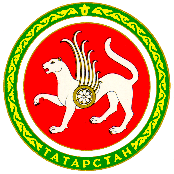  ТАТАРСТАН РЕСПУБЛИКАСЫХЕЗМӘТ, ХАЛЫКНЫ ЭШ  БЕЛӘН ТӘЭМИН  ИТҮ ҺӘМ СОЦИАЛЬ  ЯКЛАУ МИНИСТРЛЫГЫПРИКАЗ            БОЕРЫК	_________________г.Казань_____________________Наименование документа, удостоверяющего личностьСерия и (или) номерКем выданДата выдачиНаименование документовКоличество экземпляровФ.И.О. (дата рождения)Родственные отношенияРеквизиты паспорта (свидетельства о рождении детей)Нужное отметить <*>Наименование документа, удостоверяющего личностьСерия и (или) номерКем выданДата выдачиНаименование документовКоличество экземпляровФ.И.О. (дата рождения)Родственные отношенияРеквизиты паспорта (свидетельства о рождении детей)Необходимо указать наименование образовательной организации, в которой обучается ребенок, которому назначается государственная услугаНужное отметить <*>Наименование документа, удостоверяющего личностьСерия и (или) номерКем выданДата выдачиНаименование документовКоличество экземпляровНаименование документа, удостоверяющего личностьСерия и (или) номерКем выданДата выдачиНаименование документовКоличество экземпляровфамилия, имя, отчество (последнее при наличии)степень родства